УКРАЇНАЧЕРНІГІВСЬКА МІСЬКА РАДАР О З П О Р Я Д Ж Е Н Н Я3 листопада 2017 року	            м. Чернігів				№ 317-р Про погодження щодопризначення на посадуМараденка І. О.	Керуючись статтею 42 Закону України "Про місцеве самоврядування в Україні":	1. Погодити призначення Мараденка Ігоря Олексійовича на посаду директора комунального позашкільного навчального закладу "Дитячо-юнацька спортивна школа "Фортуна" Чернігівської міської ради з 1 січня 2018 року на контрактній основі.2. Управлінню у справах сім'ї, молоді та спорту Чернігівської міської ради (Дериземля А. В.) здійснити відповідні заходи по призначенню Мараденка Ігоря Олексійовича на посаду директора комунального позашкільного навчального закладу "Дитячо-юнацька спортивна школа "Фортуна" Чернігівської міської ради.Міський голова								В. А. Атрошенко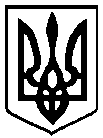 